DAVIS COUNTY BOARD OF HEALTHPUBLIC POOL REGULATION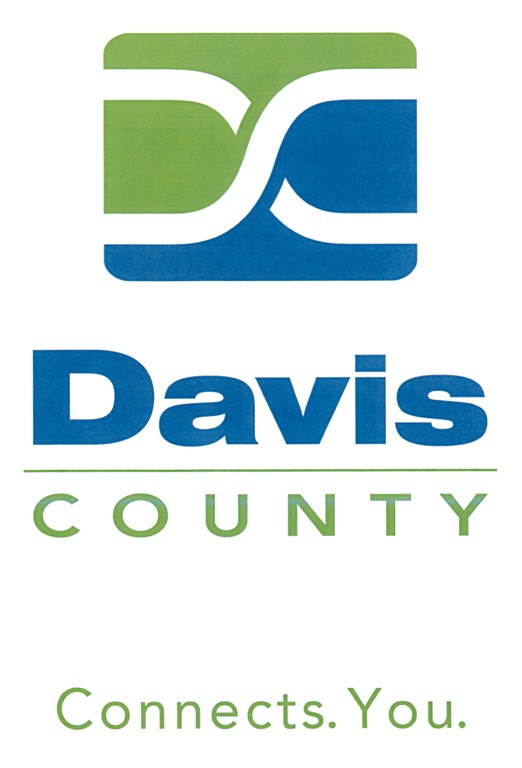 PURPOSEThe purpose of this regulation is to protect the public health, safety, and welfare of residents and visitors in Davis County by establishing and of  pools.SCOPEThis regulation is applicable within all incorporated and unincorporated areas of Davis County.AUTHORITY AND APPLICABLE LAWSThis regulation is adopted under the authority of the Davis County Board of Health in accordance with Utah Code.The provisions of the Utah  R392-302 Design, Construction and Operation of Public Pools are hereby adopted and incorporated subject to the additions, modifications set forth in this regulation.DEFINITIONSLICENSED POOL OPERATOR (LPO):  A with current certification by the National Swimming Pool Foundation or the Aquatics Section of the National Recreation and Parks Association or equivalent has passed the  approved pool regulatory examination.REGULATIONFencingA fence or other barrier is required around a public pool or private residential pool and must provide complete perimeter security of the facility. It must be at least  feet in height. There shall not be openings through the fence or barrier, other than entry or exit access, which permit a sphere greater than 4 inches to pass through into the pool enclosure.The applica plan review applicant a minimum of two sets of plans and specifications for the proposed construction or . operating a public pool without the direct supervision of a LPO;PENALTYSEVERABILITYReview:	$.00Year RoundPool:	$.00SeasonalPool	$.00Follow-Up Inspection Fee:	$.00IN WITNESS WHEREOF, the Davis County Board of Health has passed, approved, and adopted this regulation this 1st day of December, 1964.Effective date:			December 1, 1964Revised and Amended:	May 6, 1997Revised and Amended:	August 9, 2005Revised and Amended:	May 12, 2009Revised and Amended:	November 8, 2011Revised and Amended:	, 2015Davis County Board of HealthSigned:________________________Attest:________________________	Lewis R. Garrett, M.P.H.	Director of Health